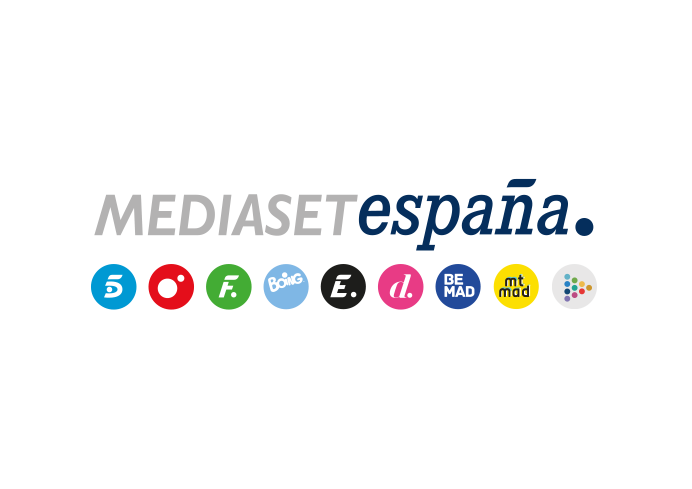 Madrid, 23 de junio de 2021‘El programa de Ana Rosa’ cierra temporada con su cuota de pantalla más alta de los últimos seis años y con el mejor target comercial del day timeHa liderado todos los meses de la temporada y ha obtenido la mayor ventaja sobre su inmediato competidor, ‘Espejo público’, desde 2007 y durante este mes de junio ha registrado además la máxima distancia histórica, 15 puntos.Ana Rosa Quintana: “Me voy satisfecha y con la sensación de que este año, más que nunca, hemos dado un servicio a la sociedad”.Sus titulares hablan por sí solos: es el programa matinal de referencia y el más longevo de la televisión en nuestro país; suma 17 temporadas de liderazgo ininterrumpido;  finaliza este curso televisivo con su mejor dato de share de los últimos 6 años; ha sido el formato preferido por los espectadores en su franja cada uno de los 10 meses de la temporada sin excepción; ha establecido una ventaja de casi 7 puntos frente a su competidor, la mayor desde 2007; ha registrado una evolución al alza en sus audiencias durante esta primera mitad de 2021, alcanzando un 22,5% en junio, su mejor dato mensual desde mayo de 2007; y es el espacio de daytime con mejor target comercial de la televisión (20,4%). ‘El programa de Ana Rosa’ despedirá el próximo viernes 25 de junio su 17ª temporada revalidando su título de líder absoluto de la mañana, con una media del 19,7% de share y 691.000 espectadores.Para su presentadora, Ana Rosa Quintana, “ha sido una temporada intensa informativamente hablando: una pandemia mundial, la vacunación, elecciones en Madrid, moción de censura en Murcia, indulto a los presos del procés, la factura de la luz, los ERTES, el caso de las niñas de Tenerife… Pero parece que ahora todos estos temas se están cerrando, así que me voy de vacaciones con la sensación del trabajo hecho, como si ya hubiera contado todo lo importante de la temporada. La actualidad sigue, pero ya serán otros temas, y yo espero volver en septiembre para dar la noticia de que el 100% de los españoles estamos vacunados.  Me voy satisfecha y con la sensación de que este año más que nunca hemos dado un servicio a la sociedad, informando cada día sin decaer a pesar de las cifras dramáticas y de las historias tan desgarradoras que nos han dejado la COVID y la violencia de género”.   Ana Rosa explica que durante esta temporada “hemos informado, denunciado, pedido soluciones y hemos aportado un lugar común donde los ciudadanos han podido informarse gracias al rigor y a la profesionalidad de nuestro equipo que se ha dejado la piel en cada reportaje. Y lo mejor es que la audiencia nos ha dado la razón, los espectadores nos han apoyado mayoritariamente en nuestras decisiones, en esta temporada hemos conseguido el mejor dato en cuota en los últimos seis años, la mayor distancia con nuestros competidores y, en algunos meses y días, hemos obtenido resultados que hace más de una década no habíamos visto”.  “Los hábitos de consumo televisivo han cambiado y, a pesar de ello, la mayoría ha elegido la información en directo aquí en Mediaset España y ha elegido nuestro programa para informarse durante las mañanas. Estoy agradecida en este fin de temporada a todos los que nos han seguido, gracias a esos espectadores que nos apoyan a diario he podido levantarme todas las mañanas para seguir informando a pesar de la dureza de los datos”, concluye la presentadora. Producido en colaboración con Unicorn Content y dirigido por Óscar de la Fuente, ‘El programa de Ana Rosa’ cederá el testigo a partir del próximo lunes 28 de junio a ‘El programa del verano’, que contará de nuevo con Ana Terradillos, Patricia Pardo y Joaquín Prat como presentadores.‘El programa de Ana Rosa’, 17 temporadas como referente de la información y el entretenimiento matinal‘El programa de Ana Rosa’ cierra un nuevo curso televisivo anotando su mejor cuota de pantalla de los últimos seis años con un 19,7% de share y 691.000 espectadores. Este dato supone la mayor ventaja de los últimos 14 años sobre ‘Espejo Público’ (+6,9 puntos), que ha marcado el segundo dato de share de temporada más bajo de su historia con un 12,8%.El espacio matinal de Telecinco ha liderado todos y cada uno de los meses de la temporada y ha registrado el mejor target comercial de los programas de day time de todas las cadenas con un 20,4% de share, 7,7 puntos más que ‘Espejo público’ (12,7%), al que se ha impuesto en todos los mercados geográficos y targets de espectadores. Los principales seguidores del programa presentado por Ana Rosa Quintana son los espectadores entre 25 a 54 años (21,1%), superando la media nacional en Asturias (25,1%), Castilla y León (22,7%), Andalucía (22,1%), Galicia (21,7%), Madrid (21,7%), Valencia (21,3%), Canarias (21,1%) y en el denominado ‘Resto’ (20,6%).Además, ‘El programa de Ana Rosa’ ha experimentado una marcada evolución al alza en sus audiencias durante los primeros seis meses de 2021, pasando del 18,8% de share registrado en enero al 22,5% de media alcanzado hasta la fecha en junio, su mejor dato mensual desde mayo de 2007. Como consecuencia de este incremento de audiencia, durante este mes de junio se ha registrado la máxima ventaja histórica con su competidor, ‘Espejo Público’, 15 puntos. (Datos de Kantar Media cerrados al 22 de junio de 2021)Una temporada marcada por los efectos económicos, políticos y sociales de la pandemia, con especial seguimiento a la campaña de vacunación ‘El programa de Ana Rosa’ arrancó su actual temporada el pasado mes de septiembre reforzando las secciones de la mesa política y de actualidad para hacer frente a la demanda informativa de sus espectadores, preocupados por los efectos económicos, políticos y sociales de la pandemia. Los periodistas Javier Casqueiro y Kiko Llaneras se sumaron al plantel de colaboradores de la mesa política, integrado por Ana Terradillos, Javier Ruiz, Esteban Urreiztieta, Esther Esteban, Esther Palomera, Fernando Berlín, Fernando Garea, Isabel San Sebastián, Jorge Bustos, José Luis Pérez, José María Olmo, Ketty Garat, María Claver, Nacho Corredor, Eduardo Inda, Pilar García de la Granja, Pilar Gómez, Rodolfo Irago, Verónica Fumanal y los economistas Gonzalo Bernardos y José Carlos Díez.Además, esta temporada el programa también ha dado cabida a un debate político, moderado por Ana Rosa Quintana, en el que se han abordado los asuntos más relevantes de la actualidad política, económica y social en presencia de invitados de las diferentes formaciones y desde distintos puntos de vista ideológicos. Ander Gil (PSOE), Rafael Hernando (PP), Javier Ortega Smith (VOX), Carlos Carrizosa (Ciudadanos), Gabriel Rufián (ERC), Juan Carlos Monedero (Podemos) y Rita Maestre (Más Madrid) han sido algunos de los representantes de los principales partidos del arco parlamentario español que han participado en este debate semanal.De igual forma, el plató del programa ha sido una ventana abierta a las distintas opiniones de representantes políticos, con entrevistas de Ana Rosa Quintana a vicepresidentes, ministros, presidentes autonómicos, líderes de partidos políticos, alcaldes y líderes de la oposición, sin olvidar la presencia de los candidatos a la presidencia de la Comunidad de Madrid, con motivo de las elecciones del pasado mes de mayo: Isabel Díaz Ayuso, Ángel Gabilondo, Mónica García, Rocío Monasterio y Edmundo Bal. Con la evolución de la pandemia y la campaña de vacunación muy presentes a lo largo de toda la temporada, el espacio matinal ha dado voz a algunos de los científicos más prestigiosos del mundo de la divulgación y la gestión sanitaria: Elvis García (Universidad de Harvard), Salvador Macip (Universidad de Leicester), Adolfo García Sastre (Hospital Monte Sinaí), Margarita del Val (CSIC), y Rafael Bengoa, exasesor del presidente Obama, entre otros. El programa también ha recogido los testimonios de trabajadores y empresarios de los sectores económicos más afectados por la pandemia, así como las historias personales de quienes han superado la enfermedad.Por su parte, la mesa de actualidad, integrada por Patricia Pardo, Cruz Morcillo, Rocío Ramos, Israel López, Alejandro Requeijo, Carmen Carcelén, Daniel Montero, Jero Boloix, José Antonio Vázquez Taín, José María Benito, Marcos García Montes, Mayka Navarro, José Miguel Gaona, Luis Rendueles, Juan Manuel Medina, Pablo Herráiz y Alberto Fernández Bombín, ha acogido los fichajes de Laura Rojas Marcos y Toni Castejó.La mesa de actualidad ha analizado los casos de ‘El Rey del Cachopo’, la desaparición de las niñas de Tenerife, el del productor Josep María Mainat y su exmujer, Ángela Dobrowolski, y los conocidos como el ‘Ladrón de la burundanga’ y la ‘falsa hija del Rey’; el testimonio desde prisión de Rosa Peral y la autora del crimen de la Guardia Urbana, entre otros. A lo largo de la temporada, el equipo de investigación del programa ha estado muy pendiente de todas las estafas que han ido surgiendo en torno a la pandemia, desde la venta ilegal de vacunas al pasaporte COVID. También los supuestos pack de ‘viajes más vacunación’ en destinos como Dubái, la organización de quedadas ilegales a través de las redes sociedad, las ofertas de trabajo ilegales que se hacen en plena calle o en el mercado negro para obtener cita en el SEPE, entre otros. La mesa del corazón ha continuado analizando la actualidad de los famosos y de los realities de Mediaset España con Joaquín Prat, Alessandro Lecquio, Beatriz Cortázar, Bibiana Fernández, Antonio Rossi, Cristina Tárrega, Jimmy Giménez Arnau, María Ángeles Alcázar, Marisa Martín Blázquez, Miguel Ángel Nicolás, Paloma Barrientos, Paloma G. Pelayo, Sandra Aladro y la incorporación de Rocío Flores.